                                                                                                                                                                                   УТВЕРЖДАЮ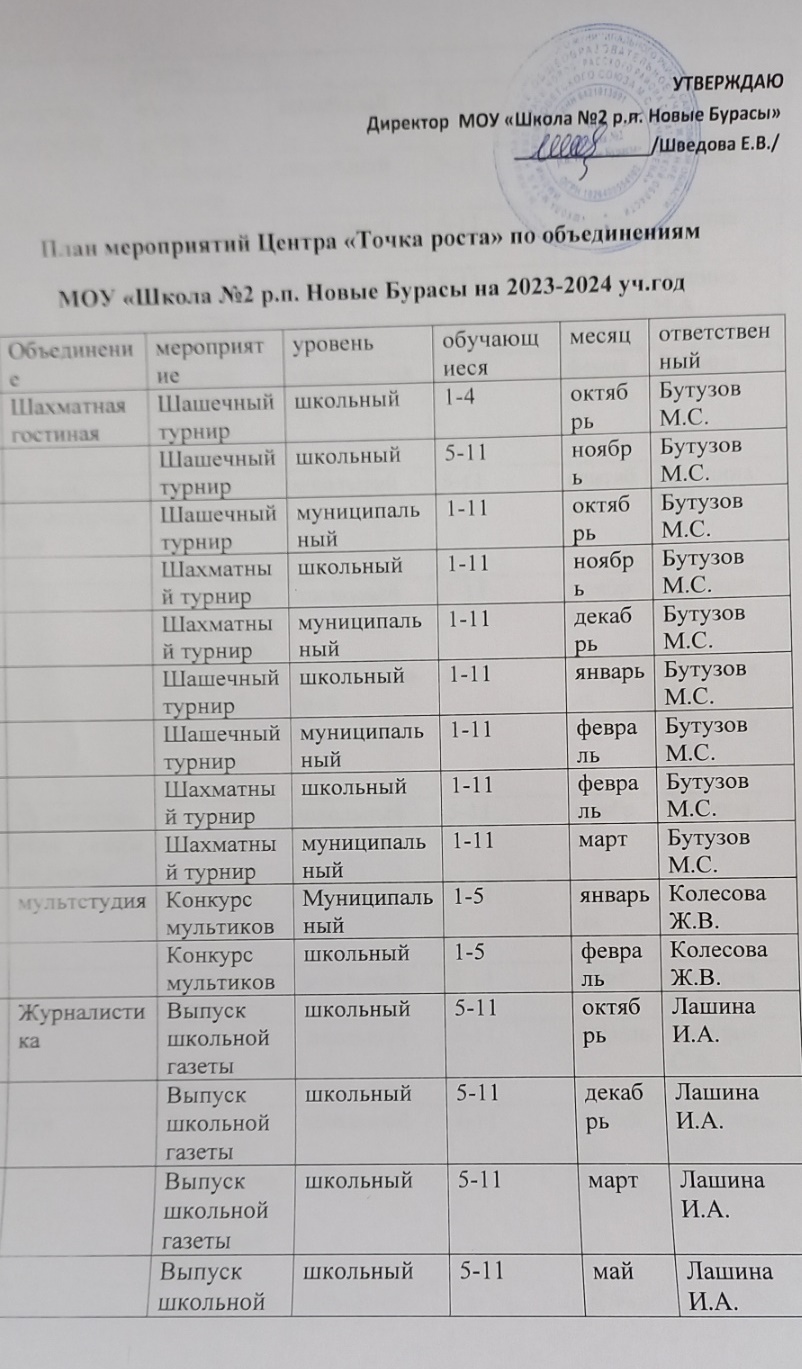 Директор  МОУ «Школа №2 р.п. Новые Бурасы»                                                                       ______________/Шведова Е.В./План мероприятий Центра «Точка роста» по объединениямМОУ «Школа №2 р.п. Новые Бурасы на 2023-2024 уч.год№Объединениемероприятиеуровеньобучающиесямесяцответственный1Шахматная гостинаяШашечный турниршкольный1-4октябрьБутузов М.С.Шашечный турниршкольный5-11ноябрьБутузов М.С.Шашечный турнирмуниципальный1-11октябрьБутузов М.С.Шахматный турниршкольный1-11ноябрьБутузов М.С.Шахматный турнирмуниципальный1-11декабрьБутузов М.С.Шашечный турниршкольный1-11январьБутузов М.С.Шашечный турнирмуниципальный1-11февральБутузов М.С.Шахматный турниршкольный1-11февральБутузов М.С.Шахматный турнирмуниципальный1-11мартБутузов М.С.2мультстудияКонкурс мультиковМуниципальный1-5январьКолесова Ж.В.Конкурс мультиковшкольный1-5февральКолесова Ж.В.3ЖурналистикаВыпуск школьной газетышкольный5-11октябрьЛашина И.А.Выпуск школьной газетышкольный5-11декабрьЛашина И.А.Выпуск школьной газетышкольный5-11мартЛашина И.А.Выпуск школьной газетышкольный5-11майЛашина И.А.4Проектная мастерская«эко десант»школьный5-11октябрьЛашина И.А.Классные встречишкольный5-11ноябрьЛашина И.А.Классные встречишкольный5-11январьЛашина И.А.Защита итоговых проектовшкольный5-11майЛашина И.А.Конкурс ораторского искусствамуниципальный5-11февральЛашина И.А.5 Основы проектированияДень сюрпризов, день ученикашкольный5-11сентябрьДрюпина И.Г.Викторина гос. символикашкольный5-11ноябрьДрюпина И.Г.Бизнес проектымуниципальный5-11февральДрюпина И.Г.Защита итоговых проектовшкольный9-11майДрюпина И.Г.6Художественная резьба по деревуОсенняя выставкашкольный5-11ноябрьЧигуров С.А.Выставка скворечниковмуниципальный5-11февральЧигуров С.А.Выставка кормушекшкольный5-11мартЧигуров С.А.Выставка картин по деревушкольный5-11апрельЧигуров С.А.7ЛучДень дублерашкольный1-11октябрьТурилова О.В.Викторина ко Дню народного единствашкольный1-6ноябрьТурилова О.В.А ну ка мальчикишкольный5-11февральТурилова О.В.Выставка рисунков ко «Дню космонавтики»муниципальный1-5апрельТурилова О.В.8МедиацентрФото-квест в «Деталях»муниципальный5-11февральГорбунова И.М.Школьная газеташкольный5-11октябрьГорбунова И.М.Конкурс видеороликов к НГ поздравлениюшкольный5-11декабрьГорбунова И.М.Классные встречишкольный5-11январьГорбунова И.М.Защита видео проектовшкольный5-11апрельГорбунова И.М.